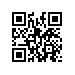 Об утверждении Регламента по организации поддержки научных и проектных работ на факультете коммуникаций, медиа и дизайна Национального исследовательского университета «Высшая школа экономики»ПРИКАЗЫВАЮ:Утвердить Регламент по организации поддержки научных и проектных работ на факультете коммуникаций, медиа и дизайна Национального исследовательского университета «Высшая школа экономики» (Приложение).Декан 									     А.Г. Быстрицкий